Editorial note: Certain information has been redacted from this judgment in compliance with the law.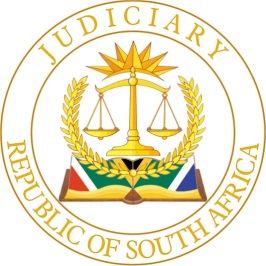 IN THE HIGH COURT OF SOUTH AFRICA NORTH WEST DIVISION, MAHIKENGCASE NUMBER: CAB 04/2024                                     MAGISTRATES CASE NUMBER: KLD713/2023								In the matter between:-E[…] M[…]		                                	                     	APPELLANTANDTHE STATE 				                                 RESPONDENTBAIL APPEAL CORAM : PETERSEN JDATE HEARD: 24 MAY 2024DATE OF JUDGMENT: 06 JUNE 2024ORDERThe appeal against the refusal of bail is dismissed.JUDGMENTPETERSEN JIntroduction[1] 	This is an appeal by the appellant against the refusal of bail by the Magistrate, Klerksdorp (‘court a quo’). [2] 	The appellant is presently appearing in the Regional Court, Klerksdorp charged with seven (7) offences in contravention of the Prevention and Combatting of Trafficking in Persons Act 7 of 2013 (‘TIP’), which offences include: contravening section 4(1) of TIP (counts 1, 4 and 7) – trafficking in persons; contravening section 6 of TIP (counts 2 and 5) – possession, destruction, confiscation, concealment of or tempering with documents of a victim in trafficking; and contravening section 7 of TIP (counts 3 and 6) – use of the services of a victim of trafficking.  The applicable bail schedule and onus[3] 	It was common cause between the State and defence in the court a quo that the bail application resorts within the ambit of section 60(11)(a) read with Schedule 6 of the Criminal Procedure Act 51 of 1977 (“the CPA”), by virtue of counts 1, 4 and 7. Schedule 6 lists “Any offence referred to in section 4 and involvement in these offences as provided for in section 10 of the Prevention and Combating of Trafficking in Persons Act, 2013.”[4]	Section 60(11)(a) of the CPA provides that:        “Notwithstanding any provision of this Act, where an accused is charged with an offence — (a)	referred to in Schedule 6, the court shall order that the accused be detained in custody until he or she is dealt with in accordance with the law, unless the accused, having been given a reasonable opportunity to do so, adduces evidence which satisfies the court that exceptional circumstances exist which in the interests of justice permit his or her release;..”The grounds of appeal [5]	The grounds of appeal as set out in the Notice of Appeal are formulated as follows:          “1. 	The learned magistrate erred in finding that the appellant did not prove 	the existence of exceptional circumstances in order to find that it is in the 	interest of justice for her to have been granted bail.           2. 	In refusing bail for the appellant, the magistrate erred in that he kept the 	appellant in custody as anticipatory punishment for an offence of which 	she has not been convicted of.           3. 	The magistrate ought to have found that the personal circumstances of 	the appellant, the fact that she is not a flight risk, that she has a shared 	fixed property in South Africa registered in her name, that she is married 	and her husband is gainfully employed in South Africa, that she is the 	mother of minor children who are residing in South Africa, the fact that she 	has been validly residing in South Africa for a considerable period of time 	and the fact that the State does not have a strong case against her 	cumulatively constitute exceptional circumstances in order to find that it is 	in the interest of justice for her to be granted bail.             4. 	The magistrate further erred in that he did not consider the imposition of 	stringent bail conditions as an alternative for dismissing her application for 	bail.              5. 	The magistrate erred in finding that the appellant is a flight risk due to the 	fact that she had exited the country before and as a result of the fact that 	she faces a sentence of life imprisonment.              6. 	The magistrate erred in that he overemphasized the seriousness of the 	offence and the possibility that the appellant might not stand at trial without 	good reasons to have done so.                      7. 	The magistrate should have granted bail to the appellant with suitable bail 	conditions.”The appeal in this Court[6]	An appeal against the refusal of bail is governed by section 65(4) of 	the CPA, which provides that:       “The court or judge hearing the appeal shall not set aside the decision against which the appeal is brought, unless such court or judge is satisfied that the decision was wrong, in which event the court or judge shall give the decision which in its opinion the lower court should have given.” [7]	The sentiments expressed in S v Barber 1979 (4) SA 218D at page 	220 E-H are apposite:         “It is well known that the powers of this Court are largely limited where the matter comes before it on appeal and not as a substantive application for bail. This Court has to be persuaded that the magistrate exercised the discretion which he has wrongly. Accordingly, although this Court may have a different view, it should not substitute its own view for that of the magistrate because that would be an unfair interference with the magistrate’s exercise of his discretion. I think it should be stressed that, no matter what this Court’s own views are, the real question is whether it can be said that the magistrate who had the discretion to grant bail exercised that discretion wrongly.’ (emphasis added)The evidence adduced at the bail hearing [8]	The appellant and the State chose to adduce evidence at the bail 	hearing by way of affidavit.The evidence of the appellant[9] 	The evidence of the appellant deposed to in her affidavit in 	support of bail may be succinctly summarised as follows. She is a 	Congolese citizen in possession of a Permanent Residence Permit 	and formal recognition of refugee status. The appellant takes issue 	with the charges proffered against on a contention that she cannot 	understand same, when she has never held the complainants’ 	hostage nor withheld or confiscated their travel documents at any 	time.[10] 	The appellant is married to Y[…] M[…] since 16 June 2015 which marriage still subsists. Her husband also possesses a formal 	recognition of refugee status in the Republic of South Africa. They 	have three (3) minor children who are similarly vested with refugee status. Her husband is employed as a Medical Officer at the L[…] H[…] S[…] since 2008. The minor children who are dependent on them attend school at C[…] Klerksdorp and are in grades 10, 6 and 3 respectively. The appellant, her husband and minor children reside at […] H[…] W[…] L[…] P[…] 	Wilkoppies, which property she owns jointly with her husband.[11] 	According to appellant she generally takes care of the minor children by assisting them with preparation for school, daily transportation to and from school, and normally assists them with their schoolwork to ensure optimum outcomes. The appellant asserts that whilst her husband is the primary breadwinner, she generates a monthly income of R5000.00 (five thousand rand) per month by selling second-hand clothing and shoes. This income is used to cover the immediate costs of daily lunches and school excursions for the minor children. The appellant asserts that her continued incarceration can only prejudice herself and her family and especially her children which creates no benefit to the State. Her continued incarceration, she asserts has caused confusion and anxiety to her children who are used to her presence. [12] 	The appellant has no previous convictions nor any pending cases on 	which she has been released on bail, which was confirmed pursuant 	to a warning extended in terms of section 60(11B)(a) of the CPA. The 	appellant was further appraised by the Magistrate of her right to remain silent and not to be compelled to adduce evidence, which was also explained by her legal representatives. The fact that adducing any evidence on the merits, save for information regarding any previous convictions or pending cases on which the appellant may have been 	released on bail, being used against her at a subsequent trial was also explained. Section 60(11B)(c) of the CPA provides in this regard, that:“The record of the bail proceedings, excluding the information in paragraph (a), shall form part of the record of the trial of the accused following upon such bail proceedings: Provided that if the accused elects to testify during the course of the bail proceedings the court must inform him or her of the fact that anything he or she says, may be used against him or her at his or her trial and such evidence becomes admissible in any subsequent proceedings.”[13] 	The appellant elected to depose to evidence on affidavit on the 	merits. The following is deposed to in this regard:“16. MERITS16.1 	My legal representatives have explained the provisions of section 60(11) of the Act to me. I respectfully make the following submissions in this regard:16.2 	I have been informed that I am accused of having committed the offence of Human Trafficking, which I find at the least to be ludicrous!16.3  I am advised that I do not have to deal with the merits of the case for 	purposes of the bail application.16.4   I should hasten to place on record that I am related to the 2 Complainants in this matter and I take notice that the State did not place their names on record and for their protection I would not refer to them by name save to say that the (sic) Complainants.16.5  If my recollection serves me well; during the year 2019, prior to the first Complainant’s arrival, who I would refer to as DK also... there were ongoing talks between me and my Aunt from home who detailed to me their circumstances that they were very poor and struggling and as such she was worried about the education as their parents had no income (sic) thus requested me to assist DK with funds to apply for a passport and visa. I contributed an amount of R3000.00 and my aunt agreed that she will assist her to obtain her travelling documents and purchase a ticket for her.16.6 	During September 2019, DK arrived in South Africa and was received by my deceased parents who stayed with her at Vereeniging, GP. She then came to stay with me after 3 weeks.16.7 	At all material times through DK’s stay with me in South Africa, her travel documents were always in her possession and she also had her own room as we own a spacious 4 bedroom house. DK was treated the same as all family members in the house and ate the same food that was prepared for all in the household. DK was never treated any differently to all children in the house. So much so that DK was seen as a family member that we enrolled for English classes to prepare her to start for school for 2023 as there is no French school close by. She would have attended a C[…] Klerksdorp for English classes. DK was never forced to perform any domestic duties and she contributed her share as all household members in cleaning and keeping the house neat. I deny that I forced her to domestic duties and she voluntarily assisted as she was expected of all children in the house to do certain chores in ensuring that the household was habitable. Every young and adult person in the household contributed by performing chores as in every family.16.8 	The complainant which I refer to as “MEN” also, arrived during October 2021 after the same arrangement were made as I sent my aunt money, to enable her to look for employment.16.9 	One Friday in January 2022, I came home and was informed the police have removed the complainants from our home and upon inquiry at the Police Station we informed that a case of domestic violence was opened and only heard that I was being arrested for the charges as preferred by the State.16.10 	The third Complainant, if it is the same person resided with us since her arrival and also her travelling documents were never removed from her by myself and she also had the freedom to move in and out as she pleased from the house. She could leave and come back and she has family in Vereeniging.” [14] 	The appellant parrots the provisions of section 60(4)(a) to (e) of the 	CPA by maintaining that there is no likelihood of her posing a danger 	to any person; being a flight risk; not having knowledge of any 	evidentiary material against her; communicating with State 	witnesses; or her release on bail disturbing the public order or 	undermining the proper functioning of the criminal justice system.The evidence for the State as respondent[15] 	The investigating officer, Warrant Officer Petrus Barnardus 	Vermeulen, in his affidavit opposing the release of the appellant on sets out the State’s case against the appellant in explicit detail. This show of its hand by the State, which is commendable in the circumstances of the matter at hand, is generally unprecedented in bail applications.[16]	The facts which underpin the case for the State as extracted on a reading of the affidavit, from inter alia, the affidavits deposed to by the complainants are essentially as follows. “DK” a citizen from the Democratic Republic of the Congo (“the DRC”) who was 16 (sixteen) years old at the time was recruited in her hometown to move to the Republic of South Africa during July 2019. Since DK’s parents had passed away several years earlier, she 	was offered a better life in South Africa. DK was led to believe that 	she would attend school in South Africa to complete Grades 11 and 12 with the prospect of furthering her studies at a University in South Africa. DK was excited about the prospects of a decent education which would enable her to improve the quality of life of her family. She therefore acquiesced in the proposal to relocate to South Africa.[17] 	DK’s aunt and the appellant’s younger sister were friends. The 	arrangements for DK to travel to South Africa were negotiated 	between the appellant and DK’s aunt. To this end, DK was provided 	with an identity document with her photograph, whilst the personal 	details reflected therein were false. According to DK she was 	transported from the DRC with other persons, accompanied by a man 	she refers to as “the transporter”. DK and the other persons were left 	by the transporter in Zimbabwe, a distance from the South African 	border.  The travel documents of DK and the other persons were 	taken by the transporter who instructed them to walk through the bushveld to Musina in South Africa where they would be met by another man once they had crossed the border.[18] 	They indeed met this man in Musina, who transported them to 	Johannesburg. Upon arrival in Johannesburg, DK was transported to 	a house in Vanderbijlpark in Gauteng, where family members of the 	appellant resided. DK sojourned with the family members of the 	appellant for approximately two (2) weeks before the appellant arrived and took her to Klerksdorp.[19] 	According to DK none of the promises made to her materialised. 	From 2019 to January 2022, she was not registered at a school but 	instead forced to perform unremunerated domestic work in the 	household of the appellant. During that time the appellant was 	verbally and physically abusive towards DK and threatened to send 	her back to the DRC when she refused to perform domestic work. 	According to DK she was physically beaten and burnt with hot water 	by the appellant.[20] 	DK was only allowed telephonic contact with her family members every three (3) months, during which calls she was forced by the appellant to fib to her family and inform them that everything was in order and that she was happy. Eventually the appellant informed DK’s aunt that she was rebellious. DK in turn informed her aunt that none of the promises made by the appellant were fulfilled and that she was mistreated by the appellant. DK’s aunt, however, informed her that she would not be welcome to return home to the DRC.[21] 	“MEN” a citizen from the DRC was recruited by an unknown man in 	her hometown between September and 	October 2021 to move to South Africa. The unknown man convinced her to visit the appellant 	in South Africa to secure employment. This unknown man facilitated the travel arrangements to South Africa. When MEN arrived in 	Lumbubashi, she was met my another unknown another man 	referred to by her as “the tour guide”. In similar circumstances to 	DK, the tour guide transported MEN and other persons from the DRC 	to South Africa.[22] 	According to MEN the tour guide, during the journey from the DRC, 	remained in constant contact with the appellant. The tour guide similarly left MEN and the other persons in Zimbabwe a distance from South African border. In MEN’s case she was in possession of valid travel documents and furnished with fraudulent travel documents.  The tour guide took possession of her fraudulent documents when she was left in Zimbabwe. Again, they were told to walk to Musina.[23] 	In Musina MEN and the other persons were collected by an unknown 	man and transported to Johannesburg. From Johannesburg MEN 	was also taken to a house in Vanderbijlpark, Gauteng which 	belonged to family members of the appellant. A few days after her 	arrival in Vanderbijlpark, the appellant arrived and took her to 	Klerksdorp where DK was still “enslaved”. As with DK, MEN was also 	forced to perform unremunerated domestic work. The appellant took 	possession of the travel documents of MEN.[24] 	At times when MEN enquired about the proper employment she was promised prior to leaving the DRC, the appellant would physically and verbally abuse her. DK and MEN were fed rotten food and not provided with decent lodging.[25] 	On 16 January 2022 the appellant assaulted DK with a sjambok in 	the presence of MEN. DK managed to leave and sought help. Two 	persons referred to as ”KT” and “AEM” assisted DK. They took 	photographs of her injuries and took her to the Thuthuzela Care 	Centre. [26] 	Members of the Klerksdorp Police Station took DK back to the 	residence of the appellant and warned the appellant not to assault 	her. A few days later, however, the matter was reported to the Directorate Priority Crimes Investigation (“DPCI”), commonly known as the HAWKS. On 20 January 2022, Lieutenant Colonel Pretorius (“Pretorius”) and other members of the DPCI attended at the residence of the 	appellant. The appellant was not home at the time and DPCI were consequently able to interview DK and MEN. MEN informed Pretorius that the appellant had taken possession of her passport; and DK and MEN informed Pretorius that they were not in possession of cellular phones. DK and MEN were taken to the Thuthuzela Care 	Centre and thereafter to a place of safety.[27]    The DPCI, concerned about the wellbeing of DK and MEN requested 	assistance from the Department of Social Development (“the DSD”). 	Following full interviews with DK and MEN by the DSD they were 	issued with letters of recognition in accordance with the provisions of 	the Prevention and Combating of Trafficking in Persons Act 7 of 2013.[28]  Messages were left for the appellant to contact members of the 	DPCI to meet with them. Subsequently, the DPCI interviewed the appellant who handed over the passport of MEN. The appellant 	informed the members of the DPCI that she was prepared to pay 	for bus tickets for DK and MEN to return to the DRC. On 2 June 2023 the DPCI executed a warrant of arrest which was issued for the appellant in terms of section 43 of the CPA. At the time of execution of the warrant, two (2) more ladies from the DRC were found at the residence of the appellant. One of the ladies is a relative of the appellant whilst the other “KHB” informed the DPCI that she was recruited in her hometown during 2022 under the guise that the 	appellant required a nanny for her children. KHB excited by the 	prospect of earning more money in South Africa took up the 	opportunity.[29] 	A photograph was taken of KHB who was informed that travel 	documents would be arranged for her. KHB was fetched by an 	unknown man who travelled with her from the DRC. The unknown 	dispossessed her of her travel documents somewhere between the 	border of Zimbabwe and South Africa and destroyed it, alleging that 	her documents had expired. KHB was also told to walk through the 	bushveld to South Africa.[30] 	On the South African side of the border KHB met another unknown 	person who transported her to Johannesburg where she and 	transported to the Vaal. The appellant arrived a few days later and 	transported KHB to her (the appellant’s) brother’s house.  	Approximately four (4) months later the appellant fetched KHB and 	transported her to her home in Klerksdorp. KHB was instructed to 	clean the house and bath and cloth the appellant’s children. She was 	remunerated for her services in November and December 2022.  	From January to June 2023, no payment was forthcoming for the 	services she rendered.[31] 	According to KHB the appellant shouted at her, called her a witch and 	assaulted her.  She was made to sleep on a sponge mattress in the 	lounge and made to eat rotten food. She was not aware that she 	would be forced to work without remuneration. The only 	communication she had with her mother in the DRC was by telephone 	and in the presence of the appellant.[32] 	According to further information received by the DPCI, two (2) 	other ladies were brought to the residence of the appellant, but they 	managed to escape.Applicable authority[33] 	As stated above the detailed facts which underscore the State’s case 	against the appellant are unprecedented in a bail application. In S v 	Schietekat 1998 (2) SACR 707 (C) at 713h-714j Slomowitz AJ placed 	the nature of evidence the State is required to adduce in offences 	falling within the ambit of section 60(11)(a) and (b) in context where 	he stated that:‘Bail proceedings are sui generis…The State is thus not obliged in its turn to produce evidence in the true sense. It is not bound by the same formality. The court may take account whatever information is placed before it in order to form what is essentially an opinion or value judgment of what an uncertain future holds. It must prognosticate. To do this it must necessarily have regard to whatever is put up by the State in order to decide whether the accused has discharged the onus…’(emphasis added)[34] 	In S v Viljoen 2002 (2) SACR 550 (SCA) at 561G-I, paragraph 25, the 	Supreme Court of Appeal further placed the approach to evidence 	adduced by an accused on whom the onus rests in a Schedule 5 bail 	application, and the concomitant duty of the State in the face of the 	absence of a prima facie face made out by an accused as follows:	“[25]	(Loosely translated by this Court): … I wish, however, to note two  	reservations in bail applications. The first is with reference to an accused 	faced with evidence already on record, not being able to make out a prima 	facie-case, in which case there is no duty on the State to adduce evidence 	in rebuttal. The second, and most important reservation, is that caution must be had not to turn every bail application into drawn-out trial before criminal trial…” (emphasis added)[35] 	In the leading authority of Mathebula v S (431/2009) [2009] ZASCA 	91; 2010 (1) SACR 55 (SCA); [2010] 1 All SA 121 (SCA) (11 	September 2009) regarding schedule 6 bail applications, Heher JA (Ponnan JA and Bosielo AJA concurring) stated as follows:“[11] 	In the present instance the appellant’s tilt at the state case was blunted 	in several respects: first, he founded the attempt upon affidavit 	evidence not open to test by cross-examination and, therefore, less 	persuasive: cf S v Pienaar 1992 (1) SACR 178 (W) at 180h; …[12] 	But a state case supposed in advance to be frail may nevertheless 	sustain proof beyond a reasonable doubt when put to the test. In order 	successfully to challenge the merits of such a case in bail proceedings 	an applicant needs to go further: he must prove on a balance of 	probability that he will be acquitted of the charge: S v Botha 2002 (1) 	SACR 222 (SCA) at 230h, 232c; S v Viljoen 2002 (2) SACR 550 (SCA) 	at 556c. That is no mean task, the more especially as an innocent 	person cannot be expected to have insight into matters in which he was 	involved only on the periphery or perhaps not at all. But the state is not 	obliged to show its hand in advance, at least not before the time when 	the contents of the docket must be made available to the defence; as 	to which see Shabalala & Others v Attorney-General of Transvaal and 	Another [1995] ZACC 12; 1996 (1) SA 725 (CC). Nor is an attack on 	the prosecution case at all necessary to discharge the onus; the 	applicant who chooses to follow that route must make his own 	way and not expect to have it cleared before him. Thus it has been 	held that until an applicant has set up a prima facie case of the 	prosecution failing there is no call on the state to rebut his 	evidence to that effect: S v Viljoen at 561f-g.…[15] 	The remainder of the personal factors urged on us, are neither unusual or 	such as singly or together warrant release of the appellant in the interest 	of justice. Parroting the terms of subsec (4) of s 60, as he did, does 	not establish any of those grounds, without the addition of facts that add 	weight to his ipse dixit.”(emphasis added)[36] 	In S v Hudson [1980] 1 All SA 130 (D) at 131 the following was said 	regarding a broad allegation by an accused who applies for bail, that 	such accused will not abscond and leave the country:	“… the expectation of a substantial sentence of imprisonment would undoubtedly 	provide an incentive to the appellant to abscond and leave the country…	where an accused applies for bail and confirms on oath that he has no intention 	of absconding due weight has of course to be given to this statement on oath. 	However, since an accused who does have such an intention is hardly likely to 	admit it, implicit reliance cannot be placed on the mere say-so of the accused. 	The court should examine the circumstances.”(emphasis added)Discussion[37] 	It is against this background that the appeal against the refusal of bail 	by the court a quo must be considered, relevant to the third ground 	of appeal which embraces the main tilt at the decision of the 	Magistrate in refusing bail. The third ground of appeal as a reminder 	is that “(T)he magistrate ought to have found that the personal circumstances 	of the appellant, the fact that she is not a flight risk, that she has a shared fixed 	property in South Africa registered in her name, that she is married and her 	husband is gainfully employed in South Africa, that she is the mother of minor 	children who are residing in South Africa, the fact that she has been validly 	residing in South Africa for a considerable period of time and the fact that the 	State does not have a strong case against her cumulatively constitute 	exceptional circumstances in order to find that it is in the interest of justice for her 	to be granted bail.”[38] 	The appellant bore the onus to prove exceptional circumstances 	justifying her release on bail on a balance of probabilities, in the court 	a quo. The case for the appellant in the court a quo was premised 	predominantly on her personal circumstances, the interests of her 	minor children and her reliance on the presumption of innocence.[39] 	The appellant sought to controvert the strength of the State’s case 	through a single assertion that she had been informed that she was 	accused of committing the offence of human trafficking which she finds at the least to be ludicrous. Other than this single assertion, 	the facts deposed to by the appellant regarding the presence of DK, MEN 	and KHB at her residence greatly dovetails on the evidence of the State, except where she is implicated in acts of human trafficking in contravention of TIP, which are inherent in the versions of DK, MEN and KHB.[40]   The appellant maintains that she is not a flight risk. The appellant on 	her own version was instrumental in the travel arrangements for DK and MEN. The State’s case is that, save for KHB who also had valid travel documents, DK, MEN and KHB travelled to South Africa with fraudulent documents. They illegally crossed the border from Zimbabwe to South Africa where the illegal fraudulent documents 	were returned to them in South Africa. This version of the State has 	not been gainsaid by the appellant through controverting evidence, 	save for her ipse dixit that the State’s allegations are ludicrous. The evidence of the State demonstrates that the  appellant clearly has ties with persons who are able to secure fraudulent travel documents.[41] 	To further cast doubt on the broad assertion by the appellant that she 	is not a flight risk, the State adduced evidence to the court a quo to demonstrate the cross-border movement of the appellant from South Africa to the DRC. During the arrest of the appellant, two (2) travel documents	were seized. The first is a travel document issued by the Department of Home Affairs of South Africa in the name of the appellant as a 	refugee. The are no entries in the travel document and it has never 	been used. The document expired on 10 May 2021.[42] 	The second travel document is a passport issued by the DRC on 6 	July 2021 in the name of the appellant, who is a refugee from the 	DRC. In the said passport the of the appellant is reflected as 	“AV.Ikuna No 35 Q/Imbadi C/Masina, Kinshasa.”  The appellant has 	travelled on numerous occasions using this passport.[43] 	The marriage between the appellant and her husband Y[…] M[…] 	was entered into on 16 June 2015 in Mwanda. The Department of 	Home Affairs of South Africa, however, has no record of the appellant 	leaving South Africa or returning through any of its ports during that 	time.[44] 	On 18 June 2021 the appellant is said to have departed from South 	Africa on Ethiopian Airways flight ET858 with passport number 	[….].   The appellant has not produced the said passport upon arrest 	and the DPCI are therefore not in possession thereof. On 14 	August 2021 the appellant entered South Africa at OR Tambo 	International Airport (“ORT”) on Ethiopian Airways flight ET809 from 	Addis Ababa. The appellant used the second travel document alluded 	to above to enter South Africa.[45] 	On 6 April 2022 the appellant exited South Africa at ORT on South 	African Airways flight SA58 to Kinshasha in the DRC. On this 	occasion the appellant used the second passport alluded to above to 	exit South Africa and entered the DRC on the same day. On 25 April 	2022 the applicant entered South Africa on Airlink flight 4Z37 from 	Dar es Salaam.[46] 	On 15 February 2023 the appellant exited South Africa at ORT on 	Asky Airines flight KP71 to Kinshasha in the DRC. The appellant used 	the second travel document alluded to above to exit South Africa and 	entered the DRC on the same day. The appellant returned to South 	Africa on 30 March 2023 on South African Airways flight SA59.[47] 	The travel documents of the appellant demonstrate that she clearly 	maintains ties with the DRC through regular travels between the DRC 	and South Africa. Whilst the appellant holds a permanent residence 	permit, she maintains her ties with the DRC. There is no mutual legal 	agreement between South Africa and the DRC and the DRC is also 	not part of the SADC protocol. The DRC is therefore under no 	obligation to comply with any extradition requests from South Africa.[48] 	The appellant is alive to the fact that she faces the prospect of life 	imprisonment in the event of a conviction of counts 1, 4 and 6, as 	provided for by section 51(1) and Schedule 2 of the Criminal Law 	Amendment Act 105 of 1997 (as amended). The finding by the court a quo that the appellant is a flight risk is borne out by the 	overwhelming evidence adduced by the State on the movement of 	the appellant in and out of South Africa.   [49] 	The appellant places much emphasis on the effect of her continued 	incarceration on her minor children. In her bail affidavit the appellant 	sought to place emphasis on a family member assisting with her 	children until the schools open, and that once the schools open it 	would add a burden to the said family member. The State 	persuasively demonstrated that the appellant during school terms 	travelled to the DRC without her children for extended or protracted 	periods of time. Clearly, the appellant and her husband have been 	able to mitigate the absence of the appellant for protracted periods of 	time, when required.[50] 	The State has also gone further than the appellant in expounding on her personal circumstances and ownership of property in South Africa. According to the Financial Intelligence Centre (“the FIC”) the State has established that the appellant is in fact as she alleges the co-owner of the immovable property situated at […] H[…] W[…], L[…] P[…], Wilkoppies, Klerksdorp held under title deed T[…] at the Pretoria Deeds Office. The property was purchased on 10 September 2018 for an amount of R2 830 000.00. The FIC also established that the appellant does not hold any movable assets in South Africa. An enquiry at the Company and Intellectual Property Commission (‘CIPC), revealed that the appellant is the Director with appointment date 25 February 2020 of R[…] under registration number […]. The company status is indicated as “annual return, deregistration process”. The residential address of the appellant as Director of R[…], furnished to the CIPC, is reflected as […] G[…] Street, CE2, Vanderbijlpark, Gauteng.  However, at the time of the registration of R[…], the appellant resided at the Wilkoppies address in Klerksdorp.[51]   The appellant is for obvious reasons familiar with the identity of thecomplainants who are in a place of safety, and their family members in the DRC. It is therefore a neutral fact that interference with the complainants is a probability.   [52] 	The case presented by the State in its opposition to bail demonstrates 	an exceptionally strong case, rather than a weak case which is 	ludicrous as claimed by the appellant. The complainants are in 	protective custody, have been given the necessary protective status by the DSD as victims of trafficking and have clearly deposed to affidavits on the complicity of the appellant in their trafficking from the DRC to South Africa.[53] 	On a reading of the Magistrate’s reasoning, a value judgment was 	made on the evidence of the appellant when juxtaposed against the 	evidence of the State, the applicable authorities, and the conclusion reached that the appellant failed to dispense with the onus placed on her to prove the existence of exceptional circumstances which justify her release on bail. I cannot fault the Magistrate for the ultimate order reached.Conclusion[54] 	On the test espoused in section 65(4) of the CPA, I cannot find that 	that the decision inherent in the order of the Magistrate refusing bail, 	was wrong.Order [55] 	In the result the following order is made:           The appeal against the refusal of bail is dismissed.______________________A H PETERSENJUDGE OF THE HIGH COURT OF SOUTH AFRICANORTH WEST DIVISION, MAHIKENGAPPEARANCES FOR THE APPELLANT		:	ADV.  C De BEERINSTRUCTED BY			:	Botes Mahlobogoane Van 								Heerden Inc.                                                                 C/o Loubser-Ellis Attorneys							Block 1, 1st Floor							4202 Palmer Crescent 							Leopard Park							MMABATHO							018 011 9550							Email: info@loubserellis.co.za FOR RESPONDENT		         :	ADV. W.P NDHLOVUINSTRUCTED BY			:	DPP, MMABATHO 	                                                        Mega City Complex                                                                 East Gallery							3139 Sekame Road                                                                 MMABATHO							2735							Email: WNdhlovu@npa.gov.za Reportable:  	                               NOCirculate to Judges: 	NO                      Circulate to Magistrates:	                NOCirculate to Regional Magistrates:	  NO